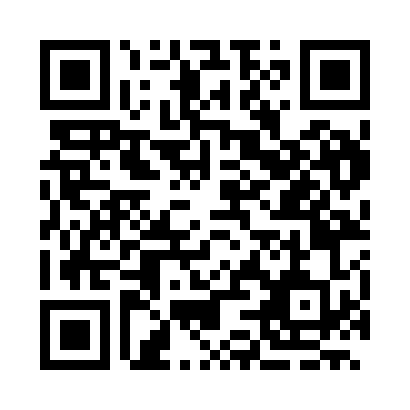 Prayer times for Bak'ovo, BulgariaWed 1 May 2024 - Fri 31 May 2024High Latitude Method: Angle Based RulePrayer Calculation Method: Muslim World LeagueAsar Calculation Method: HanafiPrayer times provided by https://www.salahtimes.comDateDayFajrSunriseDhuhrAsrMaghribIsha1Wed4:296:201:236:218:2710:112Thu4:276:181:236:228:2810:133Fri4:256:171:236:228:2910:144Sat4:236:161:236:238:3110:165Sun4:216:151:236:248:3210:186Mon4:196:131:236:248:3310:197Tue4:176:121:236:258:3410:218Wed4:166:111:236:268:3510:239Thu4:146:101:236:268:3610:2510Fri4:126:081:236:278:3710:2611Sat4:106:071:236:288:3810:2812Sun4:086:061:226:288:3910:3013Mon4:066:051:226:298:4010:3114Tue4:056:041:226:298:4210:3315Wed4:036:031:236:308:4310:3516Thu4:016:021:236:318:4410:3617Fri4:006:011:236:318:4510:3818Sat3:586:001:236:328:4610:4019Sun3:565:591:236:328:4710:4120Mon3:555:581:236:338:4810:4321Tue3:535:571:236:348:4910:4422Wed3:525:571:236:348:5010:4623Thu3:505:561:236:358:5110:4724Fri3:495:551:236:358:5210:4925Sat3:475:541:236:368:5210:5026Sun3:465:541:236:368:5310:5227Mon3:455:531:236:378:5410:5328Tue3:435:521:236:388:5510:5529Wed3:425:521:246:388:5610:5630Thu3:415:511:246:398:5710:5831Fri3:405:511:246:398:5810:59